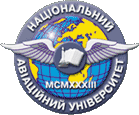         ННЮІ  НАУМодульна контрольна робота №1Навчально-науковий Юридичний інститутДисципліна «Кримінологія»БІЛЕТ № 11. Поняття кримінології як науки.2. Об'єкти, рівні й форми профілактики злочинності.3. Динаміка злочинності.Затверджено на засіданні кафедрикримінального права і процесу, протокол № 11від  “31”  серпня  2015 року.Викладач ___________ А.О. Тодосієнко